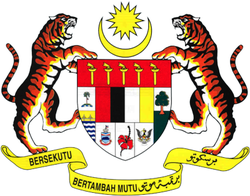 NATIONAL PHARMACEUTICAL REGULATORY AGENCY (NPRA)Ministry of Health MalaysiaLot 36, Jalan Universiti (Jalan Profesor Diraja Ungku Aziz),46200 Petaling Jaya, SelangorTel: 03-7883 5400Fax: 03-7956 7075Email: vaccinecqc@npra.gov.myNATIONAL PHARMACEUTICAL REGULATORY AGENCY (NPRA)Ministry of Health MalaysiaLot 36, Jalan Universiti (Jalan Profesor Diraja Ungku Aziz),46200 Petaling Jaya, SelangorTel: 03-7883 5400Fax: 03-7956 7075Email: vaccinecqc@npra.gov.myNATIONAL PHARMACEUTICAL REGULATORY AGENCY (NPRA)Ministry of Health MalaysiaLot 36, Jalan Universiti (Jalan Profesor Diraja Ungku Aziz),46200 Petaling Jaya, SelangorTel: 03-7883 5400Fax: 03-7956 7075Email: vaccinecqc@npra.gov.myNATIONAL PHARMACEUTICAL REGULATORY AGENCY (NPRA)Ministry of Health MalaysiaLot 36, Jalan Universiti (Jalan Profesor Diraja Ungku Aziz),46200 Petaling Jaya, SelangorTel: 03-7883 5400Fax: 03-7956 7075Email: vaccinecqc@npra.gov.myNATIONAL PHARMACEUTICAL REGULATORY AGENCY (NPRA)Ministry of Health MalaysiaLot 36, Jalan Universiti (Jalan Profesor Diraja Ungku Aziz),46200 Petaling Jaya, SelangorTel: 03-7883 5400Fax: 03-7956 7075Email: vaccinecqc@npra.gov.myNATIONAL PHARMACEUTICAL REGULATORY AGENCY (NPRA)Ministry of Health MalaysiaLot 36, Jalan Universiti (Jalan Profesor Diraja Ungku Aziz),46200 Petaling Jaya, SelangorTel: 03-7883 5400Fax: 03-7956 7075Email: vaccinecqc@npra.gov.myNATIONAL PHARMACEUTICAL REGULATORY AGENCY (NPRA)Ministry of Health MalaysiaLot 36, Jalan Universiti (Jalan Profesor Diraja Ungku Aziz),46200 Petaling Jaya, SelangorTel: 03-7883 5400Fax: 03-7956 7075Email: vaccinecqc@npra.gov.myLOT RELEASE APPLICATION FORMLOT RELEASE APPLICATION FORMLOT RELEASE APPLICATION FORMLOT RELEASE APPLICATION FORMLOT RELEASE APPLICATION FORMLOT RELEASE APPLICATION FORMLOT RELEASE APPLICATION FORMLOT RELEASE APPLICATION FORMAPPLICANT INFORMATIONAPPLICANT INFORMATIONAPPLICANT INFORMATIONAPPLICANT INFORMATIONAPPLICANT INFORMATIONAPPLICANT INFORMATIONAPPLICANT INFORMATIONAPPLICANT INFORMATION1.1 Name & Address of  Product Registration Holder1.2 Name & Address of  Importer1.3 Name & Address of  Warehouse1.4 Contact Person1.5 Contact no.PRODUCT INFORMATIONPRODUCT INFORMATIONPRODUCT INFORMATIONPRODUCT INFORMATIONPRODUCT INFORMATIONPRODUCT INFORMATIONPRODUCT INFORMATIONPRODUCT INFORMATIONCategory Vaccine                                         Vaccine                                         Vaccine                                         Vaccine                                         Vaccine                                         Plasma product       Plasma product      Name of product as registered in Quest3+ 2.3 Ingredients & strength2.4 Name of manufacturer2.5 Name of other manufacturer (If any)2.6 MAL no.2.6 MAL no.2.6 MAL no.2.6 MAL no.2.6 MAL no.2.7 Lot no. of product                       2.7 Lot no. of product                       2.7 Lot no. of product                       2.8 Date of manufacture 2.8 Date of manufacture 2.8 Date of manufacture 2.8 Date of manufacture 2.8 Date of manufacture 2.9 Expiry date2.9 Expiry date2.9 Expiry date2.10 Storage condition2.10 Storage condition2.10 Storage condition2.10 Storage condition2.10 Storage condition2.11 Type of final container for product Vial                                  Ampoule                       Prefilled syringe Others; please specify ______________________________                 2.11 Type of final container for product Vial                                  Ampoule                       Prefilled syringe Others; please specify ______________________________                 2.11 Type of final container for product Vial                                  Ampoule                       Prefilled syringe Others; please specify ______________________________                 DILUENT INFORMATION (IF ANY)DILUENT INFORMATION (IF ANY)DILUENT INFORMATION (IF ANY)DILUENT INFORMATION (IF ANY)DILUENT INFORMATION (IF ANY)DILUENT INFORMATION (IF ANY)DILUENT INFORMATION (IF ANY)DILUENT INFORMATION (IF ANY)3.1 Name of diluent3.1 Name of diluent3.1 Name of diluent3.1 Name of diluent3.1 Name of diluent3.2 Lot no. of diluent 3.2 Lot no. of diluent 3.2 Lot no. of diluent 3.3 Date of manufacture3.3 Date of manufacture3.3 Date of manufacture3.3 Date of manufacture3.3 Date of manufacture3.4 Expiry date3.4 Expiry date3.4 Expiry date3.5 Storage condition(s)3.5 Storage condition(s)3.5 Storage condition(s)3.5 Storage condition(s)3.5 Storage condition(s)3.6 Types of final container for diluent  Ampoule Prefilled syringe Vial Others; please specify ______________________________  3.6 Types of final container for diluent  Ampoule Prefilled syringe Vial Others; please specify ______________________________  3.6 Types of final container for diluent  Ampoule Prefilled syringe Vial Others; please specify ______________________________  QUANTITY IMPORTEDQUANTITY IMPORTEDQUANTITY IMPORTEDQUANTITY IMPORTEDQUANTITY IMPORTEDQUANTITY IMPORTEDQUANTITY IMPORTEDQUANTITY IMPORTED4.1 Quantity in primary packaging4.1 Quantity in primary packaging4.1 Quantity in primary packaging4.2 Quantity in secondary packaging4.2 Quantity in secondary packaging4.2 Quantity in secondary packaging4.3 Total no. of units per shipment (Specify no. of doses for vaccines)4.3 Total no. of units per shipment (Specify no. of doses for vaccines)TRANSPORTATION TRANSPORTATION TRANSPORTATION TRANSPORTATION TRANSPORTATION TRANSPORTATION TRANSPORTATION TRANSPORTATION 5.1 Arrival date 5.1 Arrival date 5.1 Arrival date 5.1 Arrival date 5.1 Arrival date 5.2 Transit point (if any)5.2 Transit point (if any)5.2 Transit point (if any)5.3 Route of transportation Air Ocean5.3 Route of transportation Air Ocean5.3 Route of transportation Air Ocean5.3 Route of transportation Air Ocean5.3 Route of transportation Air Ocean5.4 Mode of transportation Active system Passive system 5.4 Mode of transportation Active system Passive system 5.4 Mode of transportation Active system Passive system DOCUMENTATIONDOCUMENTATIONDOCUMENTATIONDOCUMENTATIONDOCUMENTATIONDOCUMENTATIONDOCUMENTATIONDOCUMENTATION6.1 Documents submitted6.1 Documents submitted Lot Summary Protocol                                  Importing Packing List Lot Release Certificate                                  Air Way Bill / Sea Way Bill     Plasma Pool Certificate (if applicable)    Certificate of Analysis of  Finished Product Lot Summary Protocol                                  Importing Packing List Lot Release Certificate                                  Air Way Bill / Sea Way Bill     Plasma Pool Certificate (if applicable)    Certificate of Analysis of  Finished Product Lot Summary Protocol                                  Importing Packing List Lot Release Certificate                                  Air Way Bill / Sea Way Bill     Plasma Pool Certificate (if applicable)    Certificate of Analysis of  Finished Product Lot Summary Protocol                                  Importing Packing List Lot Release Certificate                                  Air Way Bill / Sea Way Bill     Plasma Pool Certificate (if applicable)    Certificate of Analysis of  Finished Product Lot Summary Protocol                                  Importing Packing List Lot Release Certificate                                  Air Way Bill / Sea Way Bill     Plasma Pool Certificate (if applicable)    Certificate of Analysis of  Finished Product Lot Summary Protocol                                  Importing Packing List Lot Release Certificate                                  Air Way Bill / Sea Way Bill     Plasma Pool Certificate (if applicable)    Certificate of Analysis of  Finished ProductREDRESSING / REPACKING/RELABELLING INFORMATION(ONLY APPLICABLE FOR MAL NO. WITHOUT SUFFIX -R)REDRESSING / REPACKING/RELABELLING INFORMATION(ONLY APPLICABLE FOR MAL NO. WITHOUT SUFFIX -R)REDRESSING / REPACKING/RELABELLING INFORMATION(ONLY APPLICABLE FOR MAL NO. WITHOUT SUFFIX -R)REDRESSING / REPACKING/RELABELLING INFORMATION(ONLY APPLICABLE FOR MAL NO. WITHOUT SUFFIX -R)REDRESSING / REPACKING/RELABELLING INFORMATION(ONLY APPLICABLE FOR MAL NO. WITHOUT SUFFIX -R)REDRESSING / REPACKING/RELABELLING INFORMATION(ONLY APPLICABLE FOR MAL NO. WITHOUT SUFFIX -R)REDRESSING / REPACKING/RELABELLING INFORMATION(ONLY APPLICABLE FOR MAL NO. WITHOUT SUFFIX -R)REDRESSING / REPACKING/RELABELLING INFORMATION(ONLY APPLICABLE FOR MAL NO. WITHOUT SUFFIX -R)7.1 Does this product require redressing/repacking/ relabelling? Yes. Refer to 7.2         No7.1 Does this product require redressing/repacking/ relabelling? Yes. Refer to 7.2         No7.1 Does this product require redressing/repacking/ relabelling? Yes. Refer to 7.2         No7.1 Does this product require redressing/repacking/ relabelling? Yes. Refer to 7.2         No7.1 Does this product require redressing/repacking/ relabelling? Yes. Refer to 7.2         No7.2 Have you obtained approval to conduct ANY redressing/repacking for the product from NPRA? Yes. Approval date:____________________________ No7.2 Have you obtained approval to conduct ANY redressing/repacking for the product from NPRA? Yes. Approval date:____________________________ No7.2 Have you obtained approval to conduct ANY redressing/repacking for the product from NPRA? Yes. Approval date:____________________________ NoAPPLICANT DECLARATIONAPPLICANT DECLARATIONAPPLICANT DECLARATIONAPPLICANT DECLARATIONAPPLICANT DECLARATIONAPPLICANT DECLARATIONAPPLICANT DECLARATIONAPPLICANT DECLARATIONI hereby certify that the above information given are true and correct as to the best of my knowledge. I understand that if any of the above information is found to be false or untrue or misleading or misrepresenting, I am aware that I may be held liable for it, this application will be rejected and any payments made will not be refunded.I hereby certify that the above information given are true and correct as to the best of my knowledge. I understand that if any of the above information is found to be false or untrue or misleading or misrepresenting, I am aware that I may be held liable for it, this application will be rejected and any payments made will not be refunded.I hereby certify that the above information given are true and correct as to the best of my knowledge. I understand that if any of the above information is found to be false or untrue or misleading or misrepresenting, I am aware that I may be held liable for it, this application will be rejected and any payments made will not be refunded.I hereby certify that the above information given are true and correct as to the best of my knowledge. I understand that if any of the above information is found to be false or untrue or misleading or misrepresenting, I am aware that I may be held liable for it, this application will be rejected and any payments made will not be refunded.I hereby certify that the above information given are true and correct as to the best of my knowledge. I understand that if any of the above information is found to be false or untrue or misleading or misrepresenting, I am aware that I may be held liable for it, this application will be rejected and any payments made will not be refunded.I hereby certify that the above information given are true and correct as to the best of my knowledge. I understand that if any of the above information is found to be false or untrue or misleading or misrepresenting, I am aware that I may be held liable for it, this application will be rejected and any payments made will not be refunded.I hereby certify that the above information given are true and correct as to the best of my knowledge. I understand that if any of the above information is found to be false or untrue or misleading or misrepresenting, I am aware that I may be held liable for it, this application will be rejected and any payments made will not be refunded.I hereby certify that the above information given are true and correct as to the best of my knowledge. I understand that if any of the above information is found to be false or untrue or misleading or misrepresenting, I am aware that I may be held liable for it, this application will be rejected and any payments made will not be refunded.RemarksRemarksRemarksRemarksRemarksRemarksRemarksRemarksName SignatureSignatureSignatureSignatureSignatureSignatureDateFOR OFFICE USE ONLYFOR OFFICE USE ONLYFOR OFFICE USE ONLYFOR OFFICE USE ONLYFOR OFFICE USE ONLYFOR OFFICE USE ONLYFOR OFFICE USE ONLYFOR OFFICE USE ONLYLR documents complete? YES YES YES YES YES YESReceived by, date & signatureLR documents complete? NO. List of pending documents: LSP            LRC              COA AWB/SWB Importing Packing List☐ Plasma Pool Certificate NO. List of pending documents: LSP            LRC              COA AWB/SWB Importing Packing List☐ Plasma Pool Certificate NO. List of pending documents: LSP            LRC              COA AWB/SWB Importing Packing List☐ Plasma Pool Certificate NO. List of pending documents: LSP            LRC              COA AWB/SWB Importing Packing List☐ Plasma Pool Certificate NO. List of pending documents: LSP            LRC              COA AWB/SWB Importing Packing List☐ Plasma Pool Certificate NO. List of pending documents: LSP            LRC              COA AWB/SWB Importing Packing List☐ Plasma Pool CertificateReceived by, date & signatureApplication number: VLR_____________________________________ VLR_____________________________________ VLR_____________________________________ VLR_____________________________________ VLR_____________________________________ VLR_____________________________________ PPLR________________________________SAB reference no.: NPRA.600-2/6/1 Jld. (         ) Bil.(          )NPRA.600-2/6/1 Jld. (         ) Bil.(          )NPRA.600-2/6/1 Jld. (         ) Bil.(          )NPRA.600-2/6/1 Jld. (         ) Bil.(          )NPRA.600-2/6/1 Jld. (         ) Bil.(          )NPRA.600-2/6/1 Jld. (         ) Bil.(          )Issued by, date & signatureSAB issuance date:Issued by, date & signatureSAB Issuance amountAmount:  RM200 (CCI Only) RM300 (Monovalent V) RM500 (Polyvalent V/Single PP) RM800 (Complex PP) RM1000 (Combination V) Other: ______________________Amount:  RM200 (CCI Only) RM300 (Monovalent V) RM500 (Polyvalent V/Single PP) RM800 (Complex PP) RM1000 (Combination V) Other: ______________________Amount:  RM200 (CCI Only) RM300 (Monovalent V) RM500 (Polyvalent V/Single PP) RM800 (Complex PP) RM1000 (Combination V) Other: ______________________Amount:  RM200 (CCI Only) RM300 (Monovalent V) RM500 (Polyvalent V/Single PP) RM800 (Complex PP) RM1000 (Combination V) Other: ______________________Amount:  RM200 (CCI Only) RM300 (Monovalent V) RM500 (Polyvalent V/Single PP) RM800 (Complex PP) RM1000 (Combination V) Other: ______________________Amount:  RM200 (CCI Only) RM300 (Monovalent V) RM500 (Polyvalent V/Single PP) RM800 (Complex PP) RM1000 (Combination V) Other: ______________________Issued by, date & signatureDate of payment received:Received by, date & signatureReceipt no.:Received by, date & signature